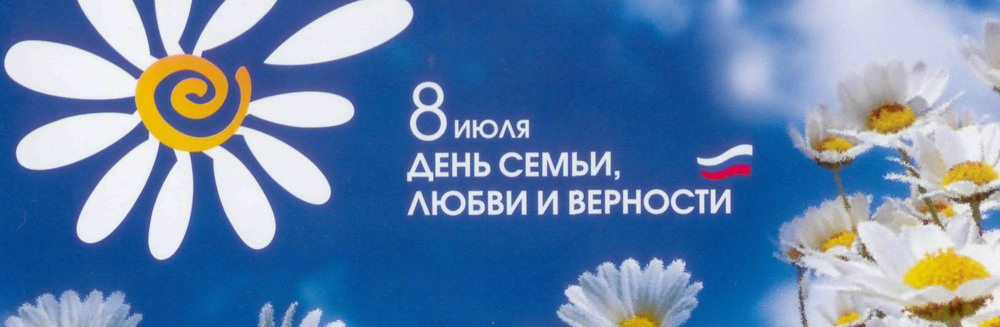 8 июля в нашей стране отмечается Всероссийский день семьи, любви и верности. Символично, что впервые он отмечался в 2008 году, который был объявлен годом семьи. Этот праздник в России учрежден по инициативе депутатов Государственной Думы. Интересно, что инициатива празднования Дня семьи поддержана всеми традиционными религиозными организациями России — ведь идея празднования Дня семьи, любви и верности не имеет конфессиональных границ. В каждой религии есть примеры семейной верности и любви. Идея праздника возникла несколько лет назад у жителей города Мурома (Владимирской области), где покоятся мощи святых супругов Петра и Февронии, покровителей христианского брака, чья память совершается 8 июля. В жизни Петра и Февронии воплощаются черты, которые традиционные религии России всегда связывали с идеалом супружества, а именно: благочестие, взаимная любовь и верность, совершение дел милосердия и попечение о различных нуждах своих сограждан. Но семья — это еще и очень важная социальная единица, которая находится под охраной закона. В Статье 38 Конституции РФ четко изложено, что:  Материнство и детство, семья находятся под защитой государства. Забота о детях, их воспитание — равное право и обязанность родителей.Трудоспособные дети, достигшие 18 лет, должны заботиться о нетрудоспособных родителях. У нового семейного праздника уже есть памятная медаль «За любовь и верность», которая вручается 8 июля, и очень нежный символ — ромашка, ведь этот полевой цветок издревле считался на Руси символом любви. Этому теплому празднику рады в любом доме... И с каждым годом День семьи, любви и верности становится все более популярным в нашей стране. Во многих городах силами местных властей и общественных организаций проводятся различные праздничные и торжественные мероприятия - поздравительные концерты, чествование многодетных семей, супругов, проживших вместе более 25 лет, благотворительные акции и др. Кстати, у молодежи есть поверье, что брак, заключенный сегодня, будет долгим и счастливым. Этому теплому празднику рады в любом доме, поэтому-то ему так легко шагается — выйдя из церковного календаря, он готов постучаться в каждую дверь. 